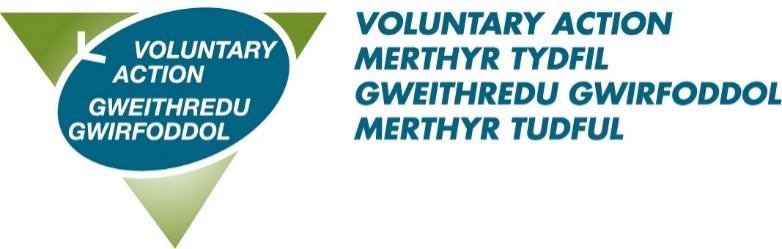 VOLUNTARY ACTION JOB DESCRIPTIONTitle:				Business Support OfficerAccountable to:		Business & Finance ManagerSalary:			£23,114Hours:			37 hours per weekTerm:			Permanent Location:			Merthyr TydfilPERSON SPECIFICATIONBusiness Support OfficerThe contents of this document will be subject to review from time to time in consultation with the post holder.  Job descriptions may be amended to reflect and record such changes.Role Purpose:To support VAMT in its delivery of services to its members and stakeholders, by providing high quality, efficient and effective administrative support in finance, personnel, health and safety and organisational functions.Role Purpose:To support VAMT in its delivery of services to its members and stakeholders, by providing high quality, efficient and effective administrative support in finance, personnel, health and safety and organisational functions.Main ResponsibilitiesBeing a main point of contact and fielding enquiries in person or by phone/emailCarry out financial processes to include raising sales invoices and processing supplier invoices from receipt to point of payment using Xero accounting softwareSupport organisational compliance with health and safety relating to staff and buildingScheduling meetings, taking minutes and assisting in the planning and organisation of eventsUpdate VAMT’s social media platforms, including blog and websiteProficient management of office diaries and monitoring multiple email addressesProvide administrative and financial assistance for grant schemes administered by VAMT and collate monitoring in line with funder requirementsEnsure accurate data entry to a bespoke CRM system.  Providing reports as necessaryLiaise with contractors providing services within the buildingOversight of office inventory, ensuring adequate supply of consumablesOtherAttending and making good use of supervisionDeputise for other staff when necessary and appropriateUndertaking training as requiredBe prepared to work during evenings and at weekends from time to time (A flexi time system is in place)Participate in internal working groups to further VAMT’s organisational developmentUndertaking other duties which are not detailed in this job description, but which meet VAMT’s aims to assist and support the work of the voluntary sector in Merthyr TydfilQualifications, skills and experienceEssential: A positive “can-do” approach, and to be naturally curious with the ability to take ownership and think through tasksTwo years direct experience in an office environmentMinute TakingExcellent communication skills with a proven ability to deal confidently with service users, professional partners and other individuals and agencies from diverse backgroundsWorking knowledge of Office 365 applicationsMotivated and highly organised, with the ability to prioritise own workloadBe able to ensure confidentiality where appropriateThe ability to keep calm and polite and work effectively under pressureExperience of using accounting softwareExperience of updating Social Media within a work environmentDesirable:Experience of Xero Payroll Experience of Charity AccountingExperience of working with databasesUnderstanding of HR processesAbility to communicate in WelshPersonal QualitiesWorks co-operatively with others to get things done, willingly giving help and support to colleaguesActs with integrityTakes ownership for resolving problems, demonstrating courage and resiliencePositive about change, adapting to different ways of workingAsks for and acts on feedback, learning from experience and continuing to develop own professional skills and knowledgeIs approachable, developing positive working relationships and good team spiritKnowledge, understanding and commitment to equality, diversity and inclusion A commitment to being an ambassador for the voluntary and community sector. 